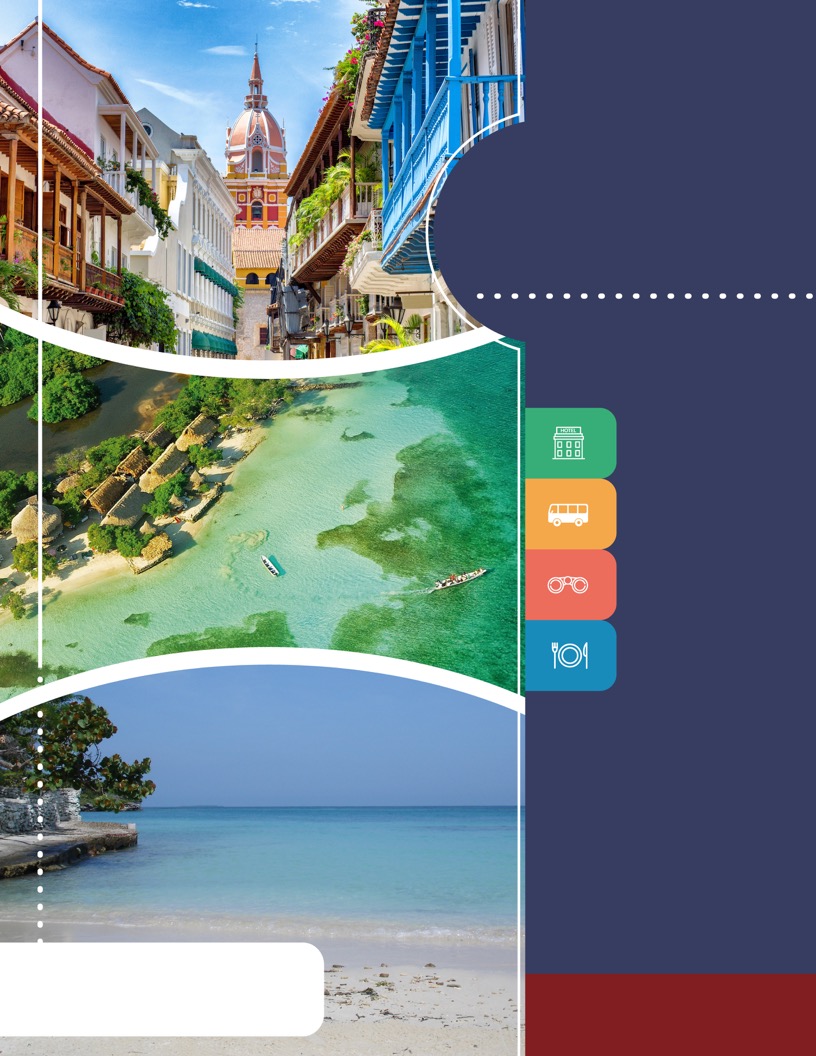 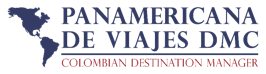 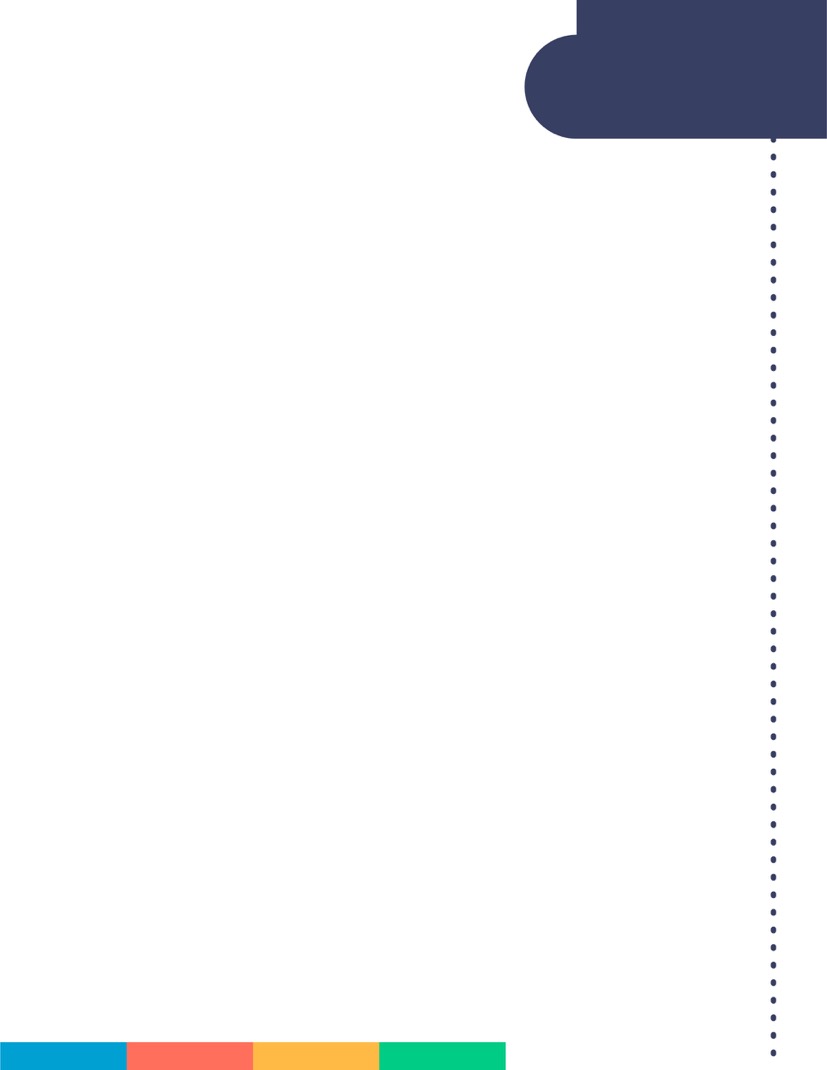 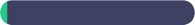       ITINERARIO DÍA 1 CARTAGENA Recepción y traslado del aeropuerto al hotel elegido. Alojamiento. DÍA 2 CARTAGENA Desayuno en el hotel. A la hora acordada, encuentro con uno de nuestros representantes en el hotel donde se aloja para comenzar un recorrido panorámico por Cartagena de Indias. Durante el circuito pasará por el área moderna de Bocagrande y el barrio de Manga, donde se ven casonas antiguas de inicios del siglo XX. Luego se visitará el Castillo de San Felipe de Barajas, con el que los españoles buscaban defenderse de los ataques ingleses en el siglo XVII. Continuamos con una breve caminata por el centro histórico de esta hermosa ciudad visitando la iglesia San Pedro Claver, lugar donde se encuentran los restos del Santo que lleva su mismo nombre, se finaliza el recorrido visitando el museo de la esmeralda. El recorrido terminará en su hotel y alojamiento.
Incluye: Entradas al Castillo San Felipe y visita a la Iglesia San Pedro Claver y museo de la Esmeralda.
Duración aproximada: 4 Horas.
Lunes a Viernes 14:00 Horas. Sábado, Domingo y festivo a las 09:00 Horas DÍA 3 CARTAGENA – BARÚ O ISLA ELEGIDA Desayuno en el hotel, a la hora indicada traslado del hotel de Cartagena al muelle establecido de acuerdo a hotel elegido. Transporte en lancha hasta Barú o a la isla elegida. Llegada a hotel almuerzo, cena y Alojamiento. 
DÍA 4 BARÚ O ISLA ELEGIDA Desayuno en el Hotel. Día para disfrutar de la tranquilidad de la playa y recorrer los alrededores. Almuerzo, cena y Alojamiento.   DÍA 5 BARÚ O ISLA ELEGIDA - CARTAGENA Desayuno en el hotel, a la hora indicada traslado en lancha del hotel de Barú o Isla elegida hacia Cartagena. Llegada y traslado al hotel en Cartagena. Alojamiento. DÍA 6 CARTAGENA Desayuno en el hotel. A la hora indicada traslado al aeropuerto para tomar vuelo de regreso a su ciudad de origen.      
    INCLUYE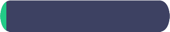 CARTAGENA Traslado Aeropuerto - Hotel  en servicio regular Alojamiento 3 Noches con Desayuno  (2 noches al inicio y 1 noche al final del programa) Visita de la Ciudad en servicio regularTraslado hotel – muelle  -  hotel en servicio privado Traslado hotel – aeropuerto en servicio regular
BARÚ O ISLA ELEGIDA Transporte en lancha desde el Muelle de Cartagena hasta Barú o Isla Elegida y viceversa en servicio regular Alojamiento 2 Noches en hotel elegido en Barú o Isla ( Alimentación desayuno, almuerzo y cena tipo menú) desde el almuerzo del primer día hasta el desayuno del último día. (***Ver Notas de cada hotel) 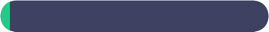     APLICACIÓN DE LAS TARIFASCódigo del programa : PV-5CTGCYP-C2E Tarifas comisionables Precios  en dólares americanos por persona Vigencia del programa: 23 marzo al 14 diciembre de 2018 Excepto: Semana santa 23 Marzo al 02 abril 2018 .
Adicionalmente: 
Excepto En Hotel Sport Barú : (Del 15 julio al 15 de agosto de 2018) Aplica suplemento por vuelos llegando o saliendo de Cartagena  en horarios nocturnos Tarifas aplican para mínimo 2 pasajeros viajando juntosSuplemento para servicios privados unicamente en Cartagena de US$60 por persona  de 2 personas en adelante Suplemento para servicios privados unicamente en Cartagena de US$171 por persona  para pasajero viajando solo.  Tarifas sujetas a cambios sin previo aviso	
     NOTAS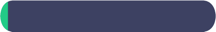 No incluye tiquetes aéreos, gastos y alimentación no descrita Los pasajeros residentes en el exterior que ingresen a Colombia son exentos del impuesto del IVA del 19%, siempre y cuando su sello de ingreso al país sea: PIP -3, PIP -10, TP -7, TP-12. En caso de ingresar al país con otros sellos los pasajeros deberán pagar este impuesto sobre el valor total del alojamiento directamente en el hotel.SPORT BARÚ : Plan de alimentación Pensión completa (Desayuno, almuerzo cena tipo menú acompañados con jugos o gaseosas) Alimentación completa desde el almuerzo del día de llegada hasta el desayuno del día de salida. (Ingresa con almuerzo y sale con desayuno). Cada servicio cuenta con una (1) Bebida No Alcohólica. (Agua de Botella, Jugo de Botella o Gaseosa) Este no es un plan ALL INCLUSIVE, por tanto no incluye bebidas alcohólicas ilimitadas, tampoco Incluye SNACKS, ni alimentos no estipulados en el plan.Cortesias del Hotel: Un (1) paseo a una playa cercana (Playa Azul) y 1 cóctel de bienvenida (Sin Alcohol). Transporte en lancha rápida desde Cartagena de Indias hasta el hotel, en los horarios establecidos, por favor considerar que factores climáticos podrían afectar el itinerario. (Hora de Salida 08:30 Hrs) (Hora de Regreso 15.30 Hrs) No incluye impuesto de muelle ( pagadero directamente por los pasajeros en destino aprox 8 USD por persona pagos en el muelle al cambio en moneda local )ISLA DEL ENCANTO : Plan de Alimentación Completa: Desayunos, almuerzos y cenas menú del día con una bebida no alcohólica. ( Primer día: Almuerzo y Cena, Ultimo Día: Desayuno y almuerzo) Este no es un plan ALL INCLUSIVE, por tanto no incluye bebidas alcohólicas ilimitadas, tampoco Incluye SNACKS, ni alimentos no estipulados en el plan.Transporte Náutico Cartagena – Isla del Encanto– Cartagena en horarios específicos. Salidas Diarias desde el muelle sobre las 08:00 horas y retorno a Cartagena sobre las 15:00 horasNiños mayores de 10 años pagan como adultos No incluye impuesto de muelle ( pagadero directamente por los pasajeros en destino aprox 8 USD por persona pagos en el muelle al cambio en moneda local )PUNTA FARO :Plan de alimentación Pensión completa (Desayuno, almuerzo cena tipo menú acompañados con jugos o gaseosas) Alimentación completa desde el almuerzo del día de llegada hasta el desayuno del día de salida. (Ingresa con almuerzo y sale con desayuno). Cada servicio cuenta con una (1) Bebida No Alcohólica. Este no es un plan ALL INCLUSIVE, por tanto no incluye bebidas alcohólicas ilimitadas, tampoco Incluye SNACKS, ni alimentos no estipulados en el plan.Niños mayores de 10 años pagan como adultos El horario de la Salida de la lancha de Cartagena – Isla Múcura es sobre las 11:30 hrs. Regresos Isla Múcura - Cartagena. 09:15 hrsPasajeros deben estar 15 min antes en muelle de la Bodeguita duración del recorrido aprox 2 horas.No incluye impuesto de muelle ( pagadero directamente por los pasajeros en destino aprox 8 USD por persona pagos en el muelle al cambio en moneda local ) Ver notas importantes  de cada tour en itinerarioActualizacion : 16 Julio de 2018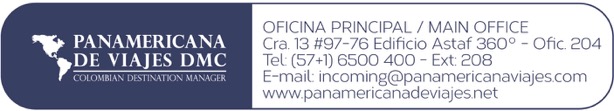 TARIFAS POR PERSONA / USD (Min 2 personas)TARIFAS POR PERSONA / USD (Min 2 personas)TARIFAS POR PERSONA / USD (Min 2 personas)TARIFAS POR PERSONA / USD (Min 2 personas)TARIFAS POR PERSONA / USD (Min 2 personas)TARIFAS POR PERSONA / USD (Min 2 personas)HOTELES HOTELES ACOMODACIÓN ACOMODACIÓN ACOMODACIÓN ACOMODACIÓN CARTAGENABARÚ O ISLA ELEGIDASGLDBLTPLCHDRegatta ,
Holiday Inn Express Bocagrande  Sport Barú 
(Hab. Standard) 931576558390Dann Cartagena , Radisson  Cartagena Isla del Encanto
(Hab. Standard)1.174631571345Capilla del Mar , Las Américas Torre del Mar Punta Faro 
(Hab. Estándar)1.201724633333